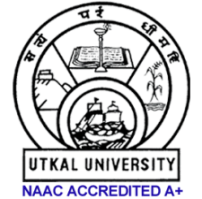 DEPARTMENT OF PHILOSOPHYUTKAL UNIVERSITY, VANI VIHARSYLLABUS FOR M. PHIL. PROGRAMME IN PHILOSOPHYThe duration of the Master of Philosophy (M.Phil.) in Philosophy will be done in one academic year and there will be two semesters. First Semester will be from July to December and the second from January to May. First Semester will have two papers (100 marks for each paper) and second semester will have one paper along with dissertation (100 marks for each), thus making total marks in the program 400. The first paper entitled “Research Methodology” carries 80 marks for theory and 20 marks for practical examination that includes one term paper carrying 10 marks and seminar presentation carrying 10 marks. It is mandatory for the candidates to pass both in theory and practical examinations. For passing the examination the candidate has secure 50% of the full marks allotted in each paper. In Paper-I the candidate has to secure 50 % of marks both in theory and practical examination individually.SEMESTER – I 					 Paper-I	RESEARCH METHODOLOGY	          Theory-60+Practical 40= 100 MarksUnit-I		Nature, Meaning and Characteristics of Research Unit-II		Types of Research, Research Design   Unit-III	Problem FormulationUnit-IV	Research Report (writing a synopsis and thesis, books or articles review) Unit-V		Term Paper and Seminar presentationPaper-II	APPLIED ETHICS						Marks    100Unit-I		Environmental Ethics (Two research papers debating on issue)Unit-II		Legal Ethics (Two research papers debating on issue)Unit-III	Professional Ethics (Two research papers debating on issue) Unit-IV	Medical Ethics (Two research papers debating on issue)Unit-V		Business Ethics (Two research papers debating on issue)SEMESTER – II Paper – III   CRITICAL EVALUATION OF METAPHYSICAL THINKING                Marks    100Unit – I 	On Carnap’s Elimination of MetaphysicsUnit – II	On Strawason’s Rehabilitation of MetaphysicsUnit – IV         A.J. Ayer: “Metaphysics and Common Sense”Unit-IV	G.Mishra: “The Advaita conception of Indian Philosophy: Its Method, Scope and limits”Unit-V		J.N. Mohanty: “Theory and practice in Indian Philosophy”Books for Recommended:P.M.S. Hacker, Wittgenstein: Connections and Controversies, Oxford Publishers, 2005G. Mishra, The Advaita Conception of Philosophy, B.R. Mishra, BhubaneswarJ.N. Mohanty, Thoery of Practice in Indian Philosophy, OUP, DelhiW.E.Kennick and Morris Lazerowitz, Metaphysics: Readings and Appraisals, Prentice-Hall, Inc, Englewood Cliffs, N.J.    Paper – IVDISSERTATION								100     Marks